如何使用開放教室或公用空間電腦之認證系統登入認證系統方式欲使用網際網路者，開起桌面上「網路登入」頁面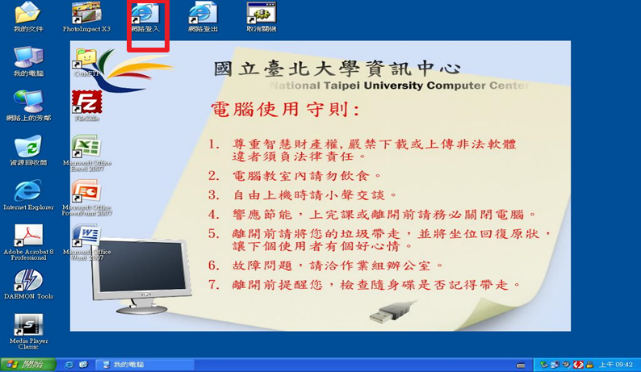 輸入校內電子郵件信箱帳號及電子郵件信箱密碼。※若無法順利開起登入頁面可輸入網址http://1.1.1.1/login.html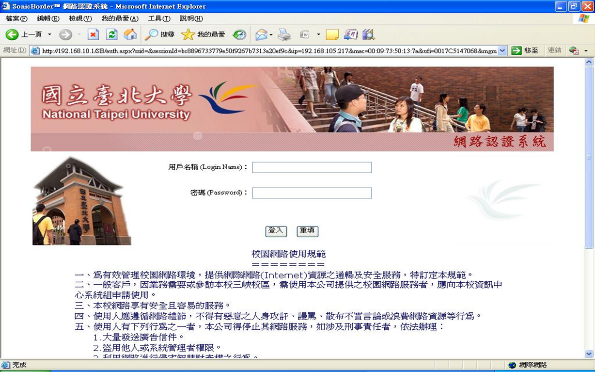 登出認證系統方式若使用網際網路完畢，請點網路登出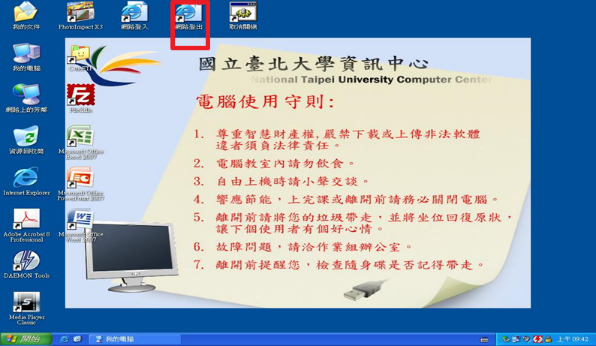 出現登出頁面，「點選登出」※若無法順利開啟本登出畫面，請在網址中輸入http://1.1.1.1/logout.html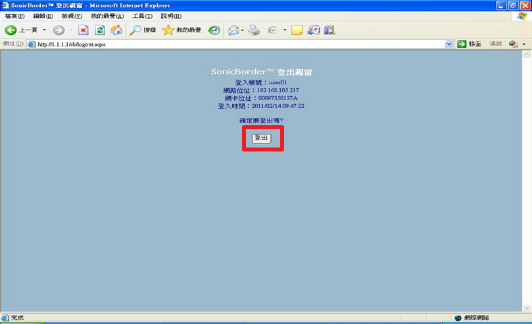 登出完成後，隨即出現該帳號共使用網路多少時間，即可關閉視窗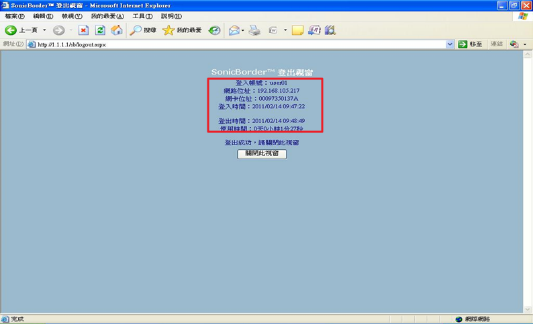 